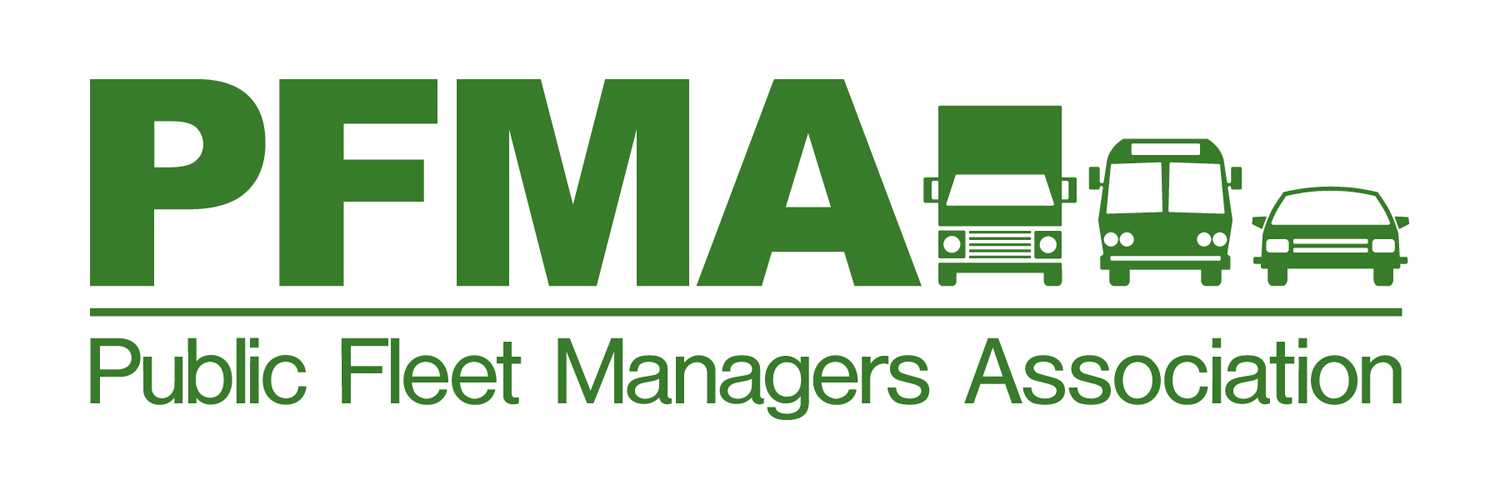 Host:  Jason AlvordEquipment Rental & Revolving Fund ManagerYakima County Maintenance & Operations Complex1216 S 18th StreetYakima, WA 98901Thursday, October 19, 2017Next Meeting/Events/Training:Driving Directions to Yakima County Maintenance & Operations ComplexMerge onto I-90 EAt exit 110, take ramp right for US-97 South / I-82 East toward YakimaAt exit 34, take ramp right for WA-24 East toward MoxeeTurn right onto E Nob Hill BlvdTurn right onto S 18th St1216 S 18th St, Yakima, WA 989018:45 am – 9:00 amMorning Social, snacks and beveragesSponsored by9:00 am – 9:30 amWelcome & Introductions,Minutes,Financial report,Training report,2017 Work plans and goals,By-law updates.Scott Rood,  President and PFMA Officers9:30 am – 10:30 amPFMA membership, “Round the Horn”: Organizational reports, What’s new, Projects, Problems, Etc.Scott Rood,  President and PFMA Officers10:30 am – 11:30 amFleet OperationsFleetshare- on-line reservation- use vehicle by proximity cardSheriff Vehicles- Upfitting In-House Advantages/DisadvantagesJason AlvordEquipment Rental & Revolving Fund Manager11: 30 am - 12:00 pmRemarketing Trends/Best Times of Year to Sell EquipmentRick Deitrick, GovPlanet12:00 pm – 12:30pmLunch SocialSponsored byGovPlanet12:30 pm – 1:30 pmFuel Tank Cleaning/Fuel TestingJill Cunningham, Fuel Care1:30 pm– 2:00pmSelecting the Right Battery- Solar Chargers/ Battery TechnologyFull Throttle Batteries-Pape Batteries2:00 pm– 2:30pmAdjourn MeetingScott Rood,  President2:30 pm- 3:00pmMaintenance Facility TourJason Alvord